Государственное профессиональное образовательное учреждениеЯрославской области Мышкинский политехнический колледжУТВЕРЖДАЮ:Директор ГПОУ ЯО Мышкинского 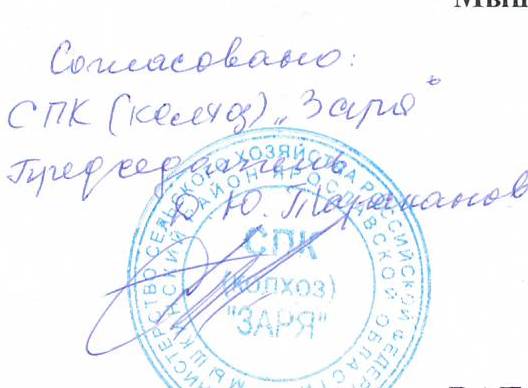 политехнического колледжа__ Т.А.Кошелева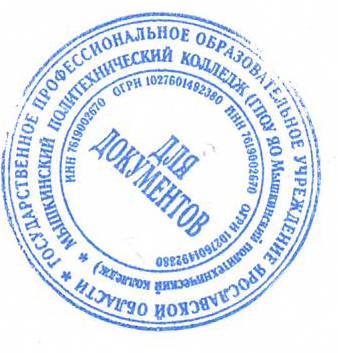 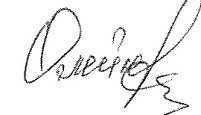 «30»  августа 2022 г. Приказ№_____от______2022 годаРАБОЧАЯ ПРОГРАММА ПМ 5основной профессиональной образовательной программы среднего профессионального образования-программы подготовки специалистов среднего звена 35.02.07 Механизация сельского хозяйства                                                                       "Выполнение работ по профессии «Слесарь по ремонту сельскохозяйственных машин и оборудования"Мышкин, 2022Рабочая программа учебной практики профессионального модуля  разработана на основе Федерального государственного образовательного стандарта (далее - ФГОС) (приказ Министерства образования и науки от7 мая 2014 г. N 456 ) по программе подготовки специалистов среднего звена по специальности 35.02.07.  Механизация сельского хозяйства.Организация-разработчик: Государственное профессиональное  образовательное учреждение Ярославской области Мышкинский политехнический колледжСогласовано :Методической комиссией  специальных дисциплин по специальности 35.02.07 «Механизация сельского хозяйства»Председатель ___________    ______________________________Составитель:С.В.Самоварова., ст.мастер ГПОУ ЯО МПКСОДЕРЖАНИЕ                                                                                                                         стр.ПАСПОРТ     РАБОЧЕЙ	    ПРОГРАММЫ                                                          4ПРОФЕССИОНАЛЬНОГО МОДУЛЯРЕЗУЛЬТАТЫ ОСВОЕНИЯ ПРОФЕССИОНАЛЬНОГО	6МОДУЛЯСТРУКТУРА И  СОДЕРЖАНИЕ	8ПРОФЕССИОНАЛЬНОГО МОДУЛЯ4 УСЛОВИЯ РЕАЛИЗАЦИИ ПРОФЕССИОНАЛЬНОГО МОДУЛЯ	13КОНТРОЛЬ И ОЦЕНКА РЕЗУЛЬТАТОВ ОСВОЕНИЯ	17ПРОФЕССИОНАЛЬНОГО  МОДУЛЯ	(ВИДАПРОФЕССИОНАЛЬНОЙ  ДЕЯТЕЛЬНОСТИ)ПАСПОРТ РАБОЧЕЙ ПРОГРАММЫ УЧЕБНОЙ ПРАКТИКИВыполнение слесарных работ по ремонту и техническому обслуживанию сельскохозяйственных машин и оборудования1.1. Область применения рабочей программыРабочая программа профессионального модуля является частью программы подготовки специалистов среднего звена  в соответствии с ФГОС по специальности 35.02.07 «Механизация сельского хозяйства» в части освоения основного вида профессиональной деятельности (ВПД):Выполнение слесарных работ по ремонту и техническому обслуживанию сельскохозяйственных машин и оборудования соответствующих профессиональных компетенций (ПК):1. Выполнять работы по техническому обслуживанию сельскохозяйственных машин и оборудования при помощи стационарных и передвижных средств технического обслуживания и ремонта.2. Проводить ремонт, наладку и регулировку отдельных узлов и деталей тракторов, самоходных и других сельскохозяйственных машин, прицепных и навесных устройств, оборудования животноводческих ферм и комплексов, с заменой отдельных частей и деталей.3. Проводить профилактические осмотры тракторов, самоходных и других сельскохозяйственных машин, прицепных и навесных устройств, оборудования животноводческих ферм и комплексов.4. Выявлять причины несложных неисправностей тракторов, самоходных и других сельскохозяйственных машин, прицепных и навесных устройств, оборудования животноводческих ферм и комплексов и устранять их.5. Проверить на точность и испытывать под нагрузкой отремонтированные сельскохозяйственные машины и оборудование.6. Выполнять работы по консервированию и сезонному хранению сельскохозяйственных машин и оборудованияРабочая программа профессионального модуля может быть использована в профессиональной подготовке при освоении профессии 110800.02. «Тракторист-машинист сельскохозяйственного производства», в дополнительном профессиональном образовании работников в области сельского хозяйства при наличии среднего (полного) общего образования.1.2. Цели и задачи профессионального модуля – требования к результатам освоения профессионального модуляС целью овладения указанным видом профессиональной деятельности и соответствующими профессиональными компетенциями обучающийся в ходе освоения профессионального модуля должен:иметь практический опыт:выполнения слесарных работ по ремонту и техническому обслуживанию сельскохозяйственных машин и оборудованияуметь:-  пользоваться нормативно-технической и технологической документацией;-  проводить техническое обслуживание и текущий ремонт сельскохозяйственной техники с применением современных контрольно-измерительных приборов, инструментов и средств технического оснащения;-  выявлять и устранять причины несложных неисправностей сельскохозяйственной техники в производственных условиях;-  осуществлять самоконтроль по выполнению техобслуживания и ремонта машин;-  проводить консервацию и сезонное хранение сельскохозяйственной техникивыполнять работы с соблюдением требований безопасности;-  соблюдать экологическую безопасность производствазнать:- виды нормативно-технической и технологической документации, необходимой для выполнения производственных работ;- правила применения современных контрольно-измерительных приборов, инструментов и средств технического оснащения;-технологию технического обслуживания и ремонта сельскохозяйственных машин и оборудования;- общие положения контроля качества технического обслуживания и ремонта машин;свойства правила хранения и использования топлива, смазочных материалов и технических жидкостей;- правила и нормы охраны труда, техники безопасности, производственной санитарии и пожарной безопасности1.3. Рекомендуемое количество часов на освоение рабочей программы практики профессионального модуля:всего – 108 часов, в том числеучебной – 72 часа, производственной – 36 часов.2. РЕЗУЛЬТАТЫ ОСВОЕНИЯ УЧЕБНОЙ ПРАКТИКИРезультатом освоения учебной практики  профессионального модуля является овладение обучающимися видом профессиональной деятельности Выполнение слесарных работ по ремонту и техническому обслуживанию сельскохозяйственных машин и оборудования в том числе (ПК) и общими (ОК) компетенциями:3.СТРУКТУРА И СОДЕРЖАНИЕ УЧЕБНОЙ ПРАКТИКИ ПРОФЕССИОНАЛЬНОГО МОДУЛЯ3.1. Содержание учебной практики 4. УСЛОВИЯ РЕАЛИЗАЦИИ УЧЕБНОЙ ПРАКТИКИ ПРОФЕССИОНАЛЬНОГО МОДУЛЯ4.1. Требования к минимальному материально-техническому обеспечениюРеализация программы учебной практики  предполагает наличие мастерских: «Слесарная», «Пункт технического обслуживания»; лабораторий: «Сельскохозяйственные машины и оборудование»Оборудование мастерской и рабочих мест мастерской:- станки: настольно-сверлильные, заточные и др.;- набор слесарных инструментов;- набор измерительных инструментов;- приспособления;Оборудование лаборатории:- комплект деталей, инструментов, приспособлений;- комплект бланков технологической документации;- комплект учебно-методической документации;- наглядные пособия (плакаты, макеты).Реализация профессионального модуля предполагает обязательную производственную практику4.2. Информационное обеспечение обученияПеречень рекомендуемых учебных изданий, Интернет-ресурсов, дополнительной литературыОсновные источники:Курчаткин В.В. Техническое обслуживание и ремонт машин в сельском хозяйстве. – М: Академия, 2010. – 464с.Родичев В.А. Тракторы Учебник: -М: Академия ИРПО 2009.- 288 с.Гладков Г.И., Петренко А.М. Тракторы: Устройство и техническое обслуживание: учебное пособие: Издательский центр Академия 2009.- 256с.Устинов А.Н. Сельскохозяйственные машины: учебник: Издательский центр Академия 2006.- 264 с.Тургиев А.К. Охрана труда в сельском хозяйстве. - М: Академия, 2010. – 208 с.Покровский Б.С., Скакун В.А. Слесарное дело –М: высшая школа : Академия 2004.Е.М. Муравьев Слесарное дело. Учебное пособие –М: Просвещение: 1990с. 176.Крупицкий Э.И. Слесарное дело -М: 2006 Страниц: 288Дополнительные источники:Слесарное дело: Практическое пособие для слесаря -М: Энас 2006 с. 144.Баранов Л.Ф. Техническое обслуживание и ремонт машин. – Ростов н/Д: Феникс, 2001. – 416 с.Луковников А.В. Охрана труда в сельскохозяйственном производстве. – М: Колос, 2001. – 128 с.Электронные учебники:Практикум слесаря по ремонту тракторов и сельскохозяйственных машин в двух частях;Электронное учебное пособие «Ремонт и обслуживание тракторов»;Практикум автомехаников по ремонту автомобилей в двух частяхИнтернет ресурсы:http://fictionbook.ruhttp://www.slesarnoedelo.ru4.3. Общие требования к организации образовательного процессаПрактика является обязательным разделом ППССЗ. Она представляет собой вид учебных занятий, обеспечивающих практико-ориентированную подготовку обучающихся. При реализации ППССЗ предусматриваются следующие виды практик: учебная практика и производственная практика.Учебная практика (производственное обучение) и производственная практика проводятся образовательным учреждением при освоении обучающимися профессиональных компетенций в рамках профессиональных модулей и могут реализовываться как концентрированно в несколько периодов, так и рассредоточено, чередуясь с теоретическими занятиями в рамках профессиональных модулей.4.4. Кадровое обеспечение образовательного процессаТребования к квалификации педагогических кадров, осуществляющих руководство практикой:Мастера: должны иметь на 1-2 разряда по профессии рабочего выше, чем предусмотрено образовательным стандартом для выпускников. Опыт деятельности в организациях соответствующей профессиональной сферы является обязательным для преподавателей, отвечающих за освоение обучающимся профессионального цикла, эти преподаватели и мастера производственного обучения должны проходить стажировку в профильных организациях не реже одного раза 3 года.5. КОНТРОЛЬ И ОЦЕНКА РЕЗУЛЬТАТОВ ОСВОЕНИЯ УЧЕБНОЙ  ПРАКТИКИ  ПРОФЕССИОНАЛЬНОГО МОДУЛЯ (ВИДА ПРОФЕССИОНАЛЬНОЙ ДЕЯТЕЛЬНОСТИ)Формы и методы контроля и оценки результатов обучения должны позволять проверять у обучающихся не только сформированность профессиональных компетенций, но и развитие общих компетенций и обеспечивающих их умений.КодНаименование результата обученияПК 1Выполнять работы по техническому обслуживанию сельскохозяйственных машин и оборудования при помощи стационарных и передвижных средств технического обслуживания и ремонта.ПК 2Проводить ремонт, наладку и регулировку отдельных узлов и деталей тракторов, самоходных и других сельскохозяйственных машин, прицепных и навесных устройств, оборудования животноводческих ферм и комплексов, с заменой отдельных частей и деталей.ПК 3Проводить профилактические осмотры тракторов, самоходных и других сельскохозяйственных машин, прицепных и навесных устройств, оборудования животноводческих ферм и комплексов.ПК 4Выявлять причины несложных неисправностей тракторов, самоходных и других сельскохозяйственных машин, прицепных и навесных устройств, оборудования животноводческих ферм и комплексов и устранять их.ПК 5Проверить на точность и испытывать под нагрузкой отремонтированные сельскохозяйственные машины и оборудование.ПК 6Выполнять работы по консервированию и сезонному хранению сельскохозяйственных машин и оборудованияОК 1Понимать сущность и социальную значимость своей будущей профессии, проявлять к ней устойчивый интересОК 2Организовывать собственную деятельность, исходя из цели и способов ее достижения, определенных руководителемОК 3Анализировать рабочую ситуацию, осуществлять текущий и итоговый контроль, оценку и коррекцию собственной деятельности, нести ответственность за результаты своей работыОК 4Осуществлять поиск информации, необходимой для эффективного выполнения профессиональных задачОК 5Использовать информационно-коммуникационные технологии в профессиональной деятельностиОК 6Работать в команде, эффективно общаться с коллегами, руководством, клиентами.ОК 7Организовывать собственную деятельность с соблюдением требований охраны труда и экологической безопасности.ОК 8Исполнять воинскую обязанность, в том числе с применением полученных профессиональных знаний ( для юношей).КодыпрофессиональныхкомпетенцийНаименования разделов профессиональногомодуляВсегочасов(макс. учебная нагрузка и практики)Объем времени, отведенный на освоение междисциплинарного курса (курсов)Объем времени, отведенный на освоение междисциплинарного курса (курсов)Объем времени, отведенный на освоение междисциплинарного курса (курсов)Объем времени, отведенный на освоение междисциплинарного курса (курсов)Объем времени, отведенный на освоение междисциплинарного курса (курсов)Объем времени, отведенный на освоение междисциплинарного курса (курсов)Практика, часовПрактика, часовКодыпрофессиональныхкомпетенцийНаименования разделов профессиональногомодуляВсегочасов(макс. учебная нагрузка и практики)Обязательная аудиторная учебная нагрузка обучающегося, часовОбязательная аудиторная учебная нагрузка обучающегося, часовОбязательная аудиторная учебная нагрузка обучающегося, часовОбязательная аудиторная учебная нагрузка обучающегося, часовСамостоятельнаяработаобучающегося,часовСамостоятельнаяработаобучающегося,часовУчебная,Производствен ная(по профилю специальности),(еслипредусмотрена рассредоточен ная практика)КодыпрофессиональныхкомпетенцийНаименования разделов профессиональногомодуляВсегочасов(макс. учебная нагрузка и практики)Всего,часовв т.ч. теоретическое обучениев т.ч. лаборато рное и ПЗв т.ч. курсовое проектир ованиеВсего,в т.ч. курсовое проектир ованиеУчебная,Производствен ная(по профилю специальности),(еслипредусмотрена рассредоточен ная практика)Учебная практикаМДК 05.01.  Выполнение слесарных работ по ремонту и техническому обслуживанию сельскохозяйственных машин и оборудования72------72-Производственная практика (по профилю специальности)36-------36Всего:108------7236Наименование разделов ПМ и тем учебной практикиСодержание учебного материалаОбъем часовУровень освоения1234Выполнение слесарных работ по ремонту и техническому обслуживанию сельскохозяйственных машин и оборудованияВыполнение слесарных работ по ремонту и техническому обслуживанию сельскохозяйственных машин и оборудованияВыполнение слесарных работ по ремонту и техническому обслуживанию сельскохозяйственных машин и оборудованияВыполнение слесарных работ по ремонту и техническому обслуживанию сельскохозяйственных машин и оборудованияТема 1.1Разметка плоскостная   Подготовка к разметке деталей с чистой (обработанной) поверхностью, подготовка деталей с черной (необработанной) поверхностью (отливка, поковка прока).
Упражнения в нанесении произвольно расположенных, взаимно параллельных и взаимно перпендикулярных рисок, рисок по заданным углам в построении замкнутых контуров, образованных отрезками прямых линий (квадрат, прямоугольника, треугольника, шестигранника и т. д.), окружностей и их частей.Кернение.  Разметка контуров деталей по шаблонам, разметка контуров деталей от кромки заготовки и от осевых линий.Заточка и заправка кернера и чертилки.Сведения о координатно-разметочной машине.    32Тема1. 2Рубка металла     Правильная постановка корпуса, работающего при ударе.    Упражнения в держании молотка, молотком  при               кистевом, локтевом и плечевом ударах.    Приемы держания зубила и крейцмесселя.      Упражнения в  меткости удара по указному месту.     Рубка листовой стали в тисках, прямолинейных пазов на чугунной детали. Вырубание прямых и радиусных пазов в чугунной детали с помощью крейцмесселеся,  рубка поверхности чугунной детали при наличии  прорубленных крейцмесселем пазов.Вырубание из листовой стали контуров различных очертаний навесным ударом на плите.Заточка зубила и крейцмесселя.32Тема 1. 3Правка и гибка металлаПравильная  постановка корпуса работающего при правке металла на плите. Упражнения при нанесении ударов по намеченному на металле месту.Правка полосовой стали на плите. Правка полос, изогнутых по ребру. Правка круглого стального прутка с применением призм.Правка листовой стали.  Правка  тонкой стали при помощи плит и бруска.  Правка труб и сортовой стали (уголка) под  ручным винтовым прессом. Гибка  стали под различными углами.  Гибка  под ручным винтовым прессом с применением простейших приспособлений. Гибка колец из полосовой стали.  Гибка тонких труб из цветных металлов по шаблону.  Формирование фальцев на зигмашине и закатывание проволок62Тема 1. 4Резка металлаУстановка полотна в ножовочный станок. Держание ручного ножовочного станка. Положение корпуса работающего. Закрепление материала полосового, квадратного, круглого и прямоугольного сечения в тисках и отрезание без разметки. Разметка и отрезание по рискам. Отрезание колец от труб по рискам. Отрезание полос из листа с поворотом полотна (по рискам). Вырезание части материала в продольном и поперечном направлениях. 	Резание труб труборезом. Резание листового материала ручными ножницами. Резание металла рычажными и механическими ножницами. 	32Тема 1. 5
Опиливание металла Правильная постановка ног и корпуса при опиливании деталей, зажатых в тиски. Правильное держание напильника, рабочее движение и балансирование при опиливании плоскостей напильником №1 и №2 с проверкой плоскостности лекальной линейкой.Опиливание плоскостей, расположенных по внешним углом 90 . Проверка угольником и лекальной линейкой. Опиливание плоскостей, расположенных под острым и тупым внешними углами. Проверка углов шаблоном и простым угломером на просвет.Опиливание сопряженных плоскостей под внутренним углом 90 . Проверка угловым шаблонов и угольником. Пользование штангенциркулем.Опиливание параллельных плоскостей с помощью штангенциркуля. Разметка сопряженных плоскостей под прямым, острым и тупым углами по чертежу и опиливание их напильниками.Опиливание с применением опиловочных приспособлений, опиловочных кондукторов  и др.33Тема 1. 6Сверление, зенкование, зенкерование, развертывание   Упражнения в управлении сверлильным станком. Пуск и останов станка, опускание и подъем шпинделя вручную, включение механической передачи.   Упражнения в наладке станка: установка заданной частоты вращения шпинделя и механической передачи.   Установка сверлильных патронов и переходных втулок в шпинделе станка. Установка сверл, их выверка и закрепление. Выбор скорости резания и подачи по таблицам.   Упражнения в установке изделий на столе сверлильного станка с помощью подкладок и планов. Установка деталей на призме и в тисках.   Сверление на станке сквозных отверстий по кондуктору, шаблону и разметке. Сверление глухих отверстий с применением упоров и других приспособлений.   Отсчет глубины сверления по нониусу.   Зенкование отверстий под головки винтов и заклепок, зенкование шарнирных соединений, плоскостей бобышек и т.д.   Упражнения в сверлении ручной сверлилкой, электросверлилкой и пневмосверлилкой.   Сверление отверстий ручным способом. Упражнения в затачивании сверл.   Выбор диаметров сверл и зенкеров под резьбу по таблицам. Сверление глухих и сквозных отверстий под развертывание.   Развертывание цилиндрических отверстий одной и двумя развертками вручную и на станках.   Развертывание конических отверстий. Проверка конусности.3Тема 1. 7Нарезание резьбыНарезание наружной резьбы.Установка и крепление круглой плашки в плашкодержателе.Упражнение в держании и вращении клуппа по готовой нарезкеПроверка диаметра стержня под нарезание резьбы.Нарезание резьбы на стержне регулируемыми и цельными плашками вручную и на станке.Установка клупповых плашек в клупп. Нарезание резьбы раздвижными плашками. Накатывание резьбы ручными резьбонакаточными плашками. Определение диаметра стержня под накатывание. Проверка наружного диаметра стержня под накатывание резьбы. Проверка резьбы резьбовыми шаблонами.Нарезание внутренней резьбы.Проверка диаметра отверстия под резьбу. Подбор комплекта метчиков.Нарезание резьбы в сквозных и глухих отверстиях вручную и на станке.Упражнение в управлении электрорезьбонарезателями. Нарезание резьбы метчиками при помощи электрорезьбонарезателей. Ознакомление с нарезанием резьбы на сверлильных и резьбонарезных станках и их устройством. 3Тема 1. 8Клепка Выбор инструмента, применяемого при склепывании металлических деталей. Выбор заклепок. Подготовка деталей к склепыванию, разметка заклепочных швов.Выбор сверл под заклёпку. Сверление отверстий под заклёпку по разметке на детали. Зенкование отверстий под заклёпки с потайной головкой.Склепывание двух и нескольких листов внахлестку однорядными и многорядными швами, заклёпками с полукруглыми головками.Склепывание двух листов стали внахлёстку заклёпками с потайными головками.Склепывание двух листов стали встык с накладкой двухрядным швом, заклепками с потайными головками.3Тема 1.9Опиливание криволинейных поверхностейОпиливание по шаблону криволинейных выпуклых поверхностей одним радиусом кривизны и равномерным просветом по профилю. Опиливание по шаблону вогнутых  криволинейных поверхностей с одним радиусом кривизны и равномерным просветом до 0,15мм. Опиливание сопряжённых криволинейных поверхностей с наружными и внутренними кривыми по разметке.Проверка точности опиливание шаблоном.Опиливание фасок на круглых стержнях.Опиливание сопряжённых кривых поверхностей по кондукторным приспособлениям.3Тема 1.10Комплексные работыВыполнение по чертежам и эскизам работ, включающих все ранее пройденные операции с применением передовых методов и приспособлений. Работы выполняются по рабочим чертежам и инструкционное - технологическим картам. Точность обработки до 0,2мм.6Тема 1.11Пространственная разметкаОзнакомление с чертежами, определение разметочных баз и размеров. Ознакомление с применением универсальных разметочных инструментов.       Проверка внешним осмотром и по чертежам годности заготовки к разметке. Установление последовательности разметки.         Упражнения в установке и выверке деталей на плите с применением клиньев, Прокладок, призм, домкратов, разметочных ящиков и универсальных разметочных инструментов.          Разметка деталей, не требующих перекантовки в процессе разметки.  Разметки деталей, имеющих необработанную и обработанную боковые поверхности с перекантовкой. Разметка центров в сплошных и полных деталях.           Заправка разметочного циркуля, чертилки, рейсмуса. 6Тема 1.12Распиливание и припасовка      Шаржирование притиров и плит.  Притирка на плите деталей, притираемых плоскостей размеров примерно 30х60.Притирка ребер тонких деталей на плите с применением притирочных кубиков. Притирка ребер тонких деталей притирами с применением направляющих приспособлений (призм, наметок).Притирка двух сопряженных деталей (конусной пробки к гнезду, крана маслопровода и др.) 6Тема 1. 13Комплексные работыКомплексное применение слесарных операций при изготовлении гаечного ключа из заготовки (пространственная разметка, рубка, опиливание6Тема 1.14Шабрение . Подготовка плоскости к шабрению, подготовка плиты, вспомогательных материалов и инструментов к выполнению шабрения.Выбор шаберов, их заточка и заправка. Упражнения в механическом шабрении.3Тема 1. 15Притирка Подготовка притирочных материалов в зависимости от качества материалов притираемых деталей. Притирка рёбер. Двух сопряженных деталей.3Тема 1.16Пайка и лужние     Пайка.  Подготовка припоев, флюсов и деталей к пайке.  Пайка простым паяльником и электропаяльником.  Спайка двух деталей внакладку, припайка швов.  Пайка при помощи паяльной лампы.    Лужение.  Подготовка деталей к лужению.  Электрическое  лужение наружных  и внутренних  поверхностей сосудов и деталей. Лужение погружением мелких деталей в расплавленное олово.    6Тема 1.17Выполнение слесарных работ сложностью 3 разрядаИзготовление деталей и изделий сложностью 3-го разряда с соблюдением  основных размеров по 11-13 квалитетам. Применение расчлененного технологического процесса.Применение передовых методов работы и различных приспособлений, повышающих производительность труда, улучшающих качество. Выполнение простейших операций термической обработки: закладки,  отпуска  и отжига изделий из углеродистых сталей.6ВСЕГО72Результаты(освоенные профессиональные компетенции)Основные показатели результатов подготовкиФормы и методы контроляВыполнять работы по техническому обслуживанию сельскохозяйственных машин и оборудования при помощи стационарных и передвижных средств технического обслуживания и ремонта.Выполнение разборочно-сборочных работ по техническому обслуживанию сельскохозяйственных машин и оборудования в соответствии с технологическими картами и требованиями охраны трудаЭкспертная оценка выполнения практического заданияПроводить ремонт, наладку и регулировку отдельных узлов и деталей тракторов, самоходных и других сельскохозяйственных машин, прицепных и навесных устройств, оборудования животноводческих ферм и комплексов, с заменой отдельных частей и деталей.Выполнение работ по ремонту, наладке и регулировке отдельных узлов и деталей тракторов, сельскохозяйственных машин и оборудования в соответствии с технологическими картамиЭкспертная оценка выполнения практического заданияПроводить профилактические осмотры тракторов, самоходных и других сельскохозяйственных машин, прицепных и навесных устройств, оборудования животноводческих ферм и комплексов.Проведение профилактических осмотров тракторов, самоходных и других сельскохозяйственных машин в соответствии с технологической картой и инструкционной картой по охране труда.Экспертная оценка выполнения практического заданияВыявлять причины несложных неисправностей тракторов, самоходных и других сельскохозяйственных машин, прицепных и навесных устройств, оборудования животноводческих ферм и комплексов и устранять их.Выявление и устранение неисправностей тракторов и других сельскохозяйственных машин в соответствии с технологической картой и инструкционной картой по охране труда.Экспертная оценка выполнения практического заданияП Проверить на точность и испытывать под нагрузкой отремонтированные сельскохозяйственные машины и оборудование.Проверка и испытание под нагрузкой отремонтированных сельскохозяйственных машин в соответствии с технологической картой и инструкционной картой по охране труда.Экспертная оценка выполнения практического заданияВыполнять работы по консервации и сезонному хранению сельскохозяйственных машин и оборудованияВыполнение работ по консервации и сезонному хранению сельскохозяйственных машин и оборудования в соответствии с технологической картой и инструкционной картой по охране труда.Экспертная оценка выполнения практического заданияРезультаты(освоенные общие компетенции)Основные показатели оценки результатаФормы и методы контроля и оценкиПонимать сущность и социальную значимость своей будущей профессии, проявлять к ней устойчивый интересПонимание сущности и социальной значимости своей будущей профессии, проявление к ней устойчивого интереса.Наблюдение и оценка достижений за выполнением практических заданий, внеурочной деятельностиОрганизовать собственную деятельность, исходя из цели и способов ее достижения, определенных руководителемОрганизация собственной деятельности, исходя из цели и способов ее достижения, определенных руководителемНаблюдение и оценка достижений за выполнением практических заданийАнализировать рабочую ситуацию, осуществлять текущий и итоговый контроль, оценку и коррекцию собственной деятельности, нести ответственность за результаты своей работыДемонстрация умения по выполнению анализа рабочей ситуации, осуществлению текущего и итогового контроля, оценку и коррекцию собственной деятельности, несение ответственности за результаты своей работы.Наблюдение и оценка достижений в ходе выполнения заданий на практических занятиях,учебной и производственной практикеОсуществлять поиск информации, необходимой для эффективного выполнения профессиональных задачОсуществления поиска информации необходимой для эффективного выполнения профессиональных задач.Наблюдение и оценка достижений за выполнением практических заданий,внеаудиторной самостоятельной работыИспользовать информационно-коммуникационные технологии в профессиональной деятельностиИспользование информационно-коммуникационные технологии в профессиональной деятельности.Наблюдение и оценка достижений в ходе выполнения заданий на практических занятиях,учебной и производственной практике,внеаудиторной самостоятельной работыРаботать в команде, эффективно общаться с коллегами, руководством, клиентами.Работа в команде, эффективное общение с коллегами, руководством и клиентами.Наблюдение и оценка достижений за выполнением практических заданий внеурочной деятельностиОрганизовывать собственную деятельность с соблюдением требований охраны труда и экологической безопасностиОрганизация собственной деятельности с соблюдением требований охраны труда и экологической безопасности.Наблюдение и оценка достижений за выполнением практических заданий,внеурочной деятельностиИсполнять воинскую обязанность, в том числе с применением полученных профессиональных знанийИспользование воинской обязанности с применением полученных профессиональных знаний.Наблюдение и оценка достижений за выполнением практических заданий,внеурочной деятельности, военных сборах